Публичный отчет Кишертской районной территориальнойорганизации профсоюза работников народного образования и науки РФ.                                                                                       Утвержден на заседании Президиума      РК профсоюза 24.01.2018 года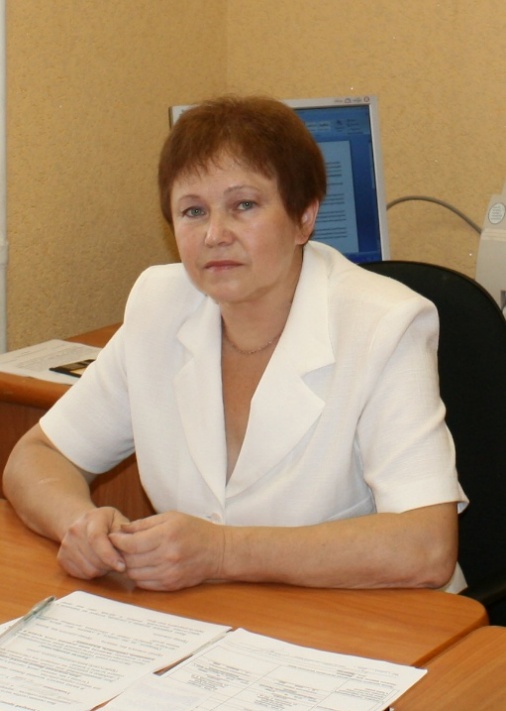                   Председатель РТО профсоюза               работников образования - Ермакова Т.Н.				(слайд № 1)	Общая характеристика РТО профсоюза. Проблемы. Задачи.За период 2017 года РТО профсоюза работников образования в основном решена задача  сохранения  общей численности членов профсоюза в первичных профсоюзных организациях учреждений образования района. Численность первичных профсоюзных организаций осталась прежней – 17. Однако 8 из них относятся к малочисленным с количеством членов профсоюза от 5 до 15 человек. Такое положение дел усложняет активное участие профсоюзных организаций в мероприятиях профсоюза на уровне района. Одним из основных направлений профсоюзной деятельности в истекшем году стало направление по усилению информационной составляющей: это встречи с коллективами и индивидуальная работа, общение по электронной почте, создание страниц первичных профсоюзных организаций на сайтах учреждений, оформление профсоюзных уголков (вновь оформили уголки: Кишерский д/с, Посадская ОШИ),  сотрудничество с газетой «Сылвенские Зори», наличие в больших по численности организациях  газеты «Профсоюзный курьер» и его электронного варианта в малочисленных организациях, информационные бюллетени Крайкома профсоюза, совещания с председателями первичных профсоюзных организаций, руководителями ОО и др. Однако проведенные мероприятия не дали ожидаемых результатов в мотивации профсоюзного членства. Более 40% работников образовательных организаций остаются в стороне от участия в жизни профсоюза, хотя в большинстве своем в устном или письменном формате подтвердили передачу полномочий первичным профсоюзным организациям в представлении их интересов в рамках Коллективных договоров.   Сравнительная характеристика РТО профсоюзаработников образования                                                                                                 таблица1(слайд 2)  Таким образом, основным направлением деятельности профсоюзной организации остается задача  мотивации профсоюзного членства, решение которой осложняется рядом объективно сложившихся причин. Вот некоторые из них, оставшиеся практически без изменений в сравнении с прошлым годом:  возрастной состав педагогических кадров, незначительная прослойка молодых педагогов, низкая общественная активность педагогических работников, малозаметное участие профсоюзных лидеров в процессе выстраивания в коллективе социально-трудовых отношений, низкая эффективность практики использования содержания коллективных договоров, а в ряде ОО и их отсутствие,  высокая интенсивность  труда педагогов, снижение уровня жизни работников образовательных организаций в условиях экономической нестабильности.Одной из проблем низкого уровня членства в профсоюзе, в таких ОО как Кишертская СОШ, Кишертский д/с, Кордонская СОШ, Осинцевская СОШ является нежелание работников  воспринять и оценить информацию о результатах профсоюзной деятельности на уровне организации, района и края, сторонняя позиция рядового работника в решении проблем образования и личного профессионального роста в предверии выхода на пенсию, отсутствие коллективной ответственности в повышении авторитета, имиджа  организации по формированию единого сообщества работников в составе первичной профсоюзной организации. Именно поэтому главной задачей профсоюза на ближайшую перспективу остается создание такой общественной организации  учреждений образования, которая могла бы компетентно представлять интересы работников и защищать их права в вопросах заработной платы, трудоустройства и социальных гарантий, реально участвовать в вопросах управления, в общественной жизни. (слайд № 3, 4, 5)Социальное партнерство. Одним из важнейших условий эффективности профсоюзных организаций и фактором, формирующим имидж отраслевого профсоюза в целом, включая районный уровень, является конструктивный диалог с властью, включая Министерство образования, службы и ведомства с целью защиты социально-экономических, трудовых и законных интересов работников. Кишертская районная территориальная организация  профсоюза работников народного образования строит свою работу по развитию социального партнерства на основе регионального и районного отраслевых Соглашений и коллективных договоров учреждений, что способствует повышению авторитета и имиджа организации, привлечению  внимания социальных партнеров к участию в решении проблем образования. (слайд № 6)Так  например, по инициативе райкома профсоюза (октябрь, 2017г.), была организована встреча в формате «Круглого стола» с участием главы Кишертского муниципального района Конопаткиной Т.Н., руководителей служб и ведомств: здравоохранения, культуры, социальной защиты, пенсионного фонда. Руководители ОО, председатели ППО, члены Совета молодых педагогов  имели возможность из первых уст получить информацию о возможностях использования ресурсов служб в решении личных проблем и проблем коллективов, задать вопросы . Совместно с УМУ под постоянным контролем находился процесс выплаты минимальной заработной платы не ниже прожиточного минимума, утвержденного действующим Соглашением на уровне Пермского края, поддержка деятельности первичных профсоюзных объединений на уровне организаций. По инициативе РТО профсоюза два раза в год, при участии руководителей ОО, подводились итоги выполнения  районного отраслевого Соглашения, действие которого заканчивается в марте 2018 года. Предстоит работа по обновлению  Соглашения на следующие три года. Реализация действующего Соглашения позволила продвинуться в достижении следующих результатов:- по итогам межрайонного совещания представителей профсоюзных организаций и ОО ассоциации «Согласие», организованного на базе Кишертской СОШ было оформлено обращение к депутату Государственной Думы РФ – Скриванову Д.С. « О нагрузке и оплате труда педагогов сельских школ»;- обеспечены узкими специалистами следующие ОО: учитель-дефектолог (Посадская кор.школа), учитель-логопед (Кишертский д/с), психологи (Мечинская шк.-сад, Шумковская ООШ);- заложено финансирование на оформление подписных изданий для учащихся и педагогов через школьные библиотеки;- с участием администрации района решался вопрос обеспечения устойчивой телефонной и интернет связью Осинцеской и Мазуевской школ;- по линии профсоюза представлены и награждены грамотами члены профсоюза и премированы Шистерова С.Н., Чугайнова М.Н.,Гладких О.А.,Хабарова Л.М.;- положено начало предоставлению услуг турфирмой «Путешествуй с профсоюзом!» в целях оздоровления и отдыха со скидкой для членов профсоюза (совершена экскурсия в г.Екатеринбург и на горячие источники г.Реж ( 26 чел.), организовано посещение концертной программы «Ритмы ) Грузии» - 25 чел.),  соответственно Закона ПК «О санаторно-курортном лечении» оздоровлены работник в количестве - 6 чел. на базе санатория «Красный Яр», а нуждающихся в предоставлении путевок, стоящих в очереди – 29 чел.; (слайд№ 7)- организована работа Совета молодых педагогов; проведен тренинг для молодых «веревочный курс», Незнаева Я.С. приняла участие в форуме молодых педагогов на базе Ильинского района; группа педагогов совершила прогулочную поездку на теплоходе по р.Кама; В 2017 году прошли выборы нового председателя Совет молодых педагогов  Поповой Натальи Григорьевны, которая вошла в состав Президиума РК профсоюза.  Представители молодых принимали участие в мероприятиях проводимых на уровне края. В рамках ассоциации «Согласие»: приняли участие в Форуме молодых на базе Кунгурского района (слайд № 8, №9)- начата работа по созданию методического центра  системы управления охраной труда с использованием  ИКТ на базе Шумковской ООШ, с участием инспектора по охране труда Залазаева А.В. ( Крайком профсоюза);- во всех ОО завершена работа по СОУТ, со стороны РИМЦ, в лице специалиста Сидоровой Н.А., оказывалась помощь по созданию и приведению в соответствие с действующим законодательством  нормативной базы по охране труда;- проведен Пленум РК профсоюза (июнь, 2017г.) по теме: «Об организации информационной работы Кишертской РТО профсоюза в современных условиях». Постановлением Пленума утвержден план мероприятий по повышению эффективности информационной работы и уровня информированности работников ОО на ближайшую перспективу; (слайд № 10)ПЛЕНУМ РК профсоюза ПОСТАНОВЛЯЕТ:1.Отметить положительную динамику в формировании и развитии единой информационной системы в совместной деятельности райкома профсоюза и первичных профсоюзных организаций.2. В дальнейшем считать информационную работу приоритетным направлением деятельности профсоюза, осуществляя дальнейший поиск путей по повышению её эффективности в современных условиях.3. Утвердить план мероприятий «Год профсоюзного PR-движения 2017»  ПЛАН мероприятий«Год профсоюзного PR-движения!» 2017( слайд  № 11)Однако наряду с выполнением большинства положений Соглашения не выполнены и не проводятся такие мероприятия  как, подведение итогов реализации Коллективных договоров в ОО не реже 2-х раз в год, заседания профсоюзных комитетов ОО, профсоюзные собрания, не рассматривают производственные вопросы, редко проводятся профсоюзные собрания с участием руководителей ОО в рамках социального партнерства; не введены должности специалистов по охране труда в Кишертской СОШ и Кишертском д/к № 4. В связи с малочисленностью состава молодых педагогов, инициатива и активность участия в делах районной профсоюзной организации остается низкой. Контроль за  исполнением требований по охране туда остается не на должном уровне. Потенциал внештатных инспекторов и уполномоченных по охране труда практически не используется. С П И С О Квнештатных инспекторовпо охране труда  Кишертского районаТаблица2В соответствии с объявленным Годом охраны труда в Профсоюзе встает задача разработки и реализации мер, направленных на совершенствование работы по защите прав членов профсоюза на охрану труда и здоровья, на уровне РТО профсоюза и первичных профсоюзных  организаций.В соответствии   с планом работы местной организации профсоюза работников образования Кишертского муниципального района, решением вопросов, возникающих в процессе производственной деятельности, проводилась следующая правозащитная работа:Нормотворческая и аналитическая деятельность На заседании рабочей группы проводился (два раза в год) анализ выполнения плана мероприятий по районному отраслевому Соглашению, вносились предложения по принятию конкретных мер с указанием сроков и ответственных лиц по  реализации вышеназванного плана.В истекшем периоде проводились консультации по внесению изменений в КД ОО, предложения по расширению пакета социальных услуг работникам образования, порядке оформления документов на уведомительную регистрацию Коллективных договоров.Принимали участие  в процессе внесения изменений в Положение об оплате труда руководителей ОО и заседаниях комиссии по утверждению критериев оценки  выплаты стимулирующих  руководителям ОО по результатам труда.Контроль за соблюдением законодательства В соответствии с предоставленными полномочиями  и при участии правового инспектора труда Крайкома профсоюза Спицына С.С. на предмет выполнения трудового законодательства были проверены следующие образовательные организации: МБОУ «Кишертская СОШ», МКДОУ « Кишертский детский сад № 4». По результатам контроля оформлены представления соответственно № 36 и № 37 от 14.01.2017 года..Защита прав и законных интересов членов профсоюза Решен положительно вопрос председателя первичной профсоюзной организации МБОУ «Посадская СОШ» Чугайновой М.Н. о назначении  досрочной пенсии ( с ее личным участием).Приостановлен процесс по поводу сокращения работника МБОУ  «Кишертская СОШ». Даны разъяснения руководителю ОО о неправомочности действий в отношении данного работника. КонсультацииЗа отчетный период были даны консультации членам профсоюза по таким вопросам как, правомочность увольнения работника, процедура обращения за консультацией о назначении досрочной пенсии, прав и обязанностей работодателя при прохождении работниками ОО медицинского осмотра, о порядке сокращения работников и распределении нагрузки при условии некомплекта дошкольных групп и др. По большинству вопросов консультации удовлетворили запросы обращающихся.Ведется журнал регистрации обращений членов профсоюза. Социальное партнерство,  профсоюзная мотивация В рамках Всемирного Дня  коллективных действий «За достойный труд!» (октябрь, 2017 года) проведен круглый стол в администрации района по вопросам взаимодействия служб и ведомств, администрации района, руководителей ОО, председателей ППО, представителей Совета молодых педагогов. В ходе проведения круглого стола заслушаны выступления руководителей здравоохранения, пенсионного фонда, ТУ №3 Министерства социального развития, отдела культуры. Получены ответы на вопросы, заданные руководителям. В работе круглого стола приняла участие глава Кишертского муниципального района – Конопаткина Т.Н. Итогом встречи явилось принятие документа – Резолюции.В практику взаимодействия вошло участие  в совещаниях руководителей ОО, общественном Совете при главе администрации района, прокуратуре, заседаниях Координационного Совета, трехсторонней  районной комиссии по социально-трудовым отношениям.Организация и проведение семинаров.В отчетном периоде были организованы и проведены:  Семинар-совещание по теме: «О роли первичных профсоюзных организаций в решении вопросов соблюдения трудового законодательства  в оплате руда работников образовательных организаций» ( март 2017г.) в рамках ассоциации «Согласие с участием представителей районов, председателей ППО, руководителей ОО, правового инспектора Крайкома профсоюза – Спицына С.С., представителя Министерства образования Пермского края – Масалкина Николая Николаевича. По итогам совещания –семинара составлено письмо-обращение депутату государственной Думы – Д.Скриванову, ответ на которое нас не удовлетворил. Взаимодействие с СМИ.Используются возможности  публикации материалов в местной газете «Сылвенские зори» для повышения престижа районной профсоюзной организации.Работа Президиума РК профсоюзаНа заседаниях Президиума РК профсоюза как исполнительного органа в  составе: Ермаковой Т.Н. – председателя РТО профсоюза и его членов: Рожковой Е.И ( Кишертский д/с), Палкиной Г.В. ( Посадская ОШИ), Лебедевой Л.Ю ( Осинцевская СОШ), Мохнаткиной Т.Л., Падукова О.В. (Кишертская СОШ) рассматривались ряд вопросов, касающихся исполнения полномочий профсоюзной организации и выполнения плана работы 2017 года. Среди них: рассмотрение и утверждение  Положений, касающихся проведения разного рода мероприятий,  участие в конкурсе «Учитель года»,  об организации летнего отдыха детей, утверждение смет расходов по проводимым мероприятиям, заявлений по оказанию материальной помощи работникам и др. С участием председателя РТО были проведены встречи с коллективами Кордонской СОШ, В-Солянской школе-сад и Посадском д/с №6, Посадской ОШИ. Цель проведения: мотивация профсоюзного членства. Результат: активизация участия первичных профсоюзных организаций в жизни районной профсоюзной организации.Оздоровление работников образования.Одним из основных направлений деятельности профсоюза работников образования явилась организация оздоровительных, культурно-просветительных, спортивно-массовых мероприятий, санаторно-курортного лечения. Цель: повышение качества жизни работников сферы образования через оздоровление, формирование позитивного отношения к жизни, развитие самодеятельного творчества среди работников образования, личной инициативы в становлении гражданского общества. Основное мероприятие года: учительская Спартакиада по четырем видам: «Районный туристический слет»,  «Волейбол», «Смотр агитбригад», «Интеллектуальная игра».  Активными участниками Спартакиады среди первичных профсоюзных организаций, стали работники Кишертской СОШ (председатель – Редькина Л.Ю.), руководитель –Туманова В.Л.), Осинцевской СОШ  (председатель Шистерова С.Н. –руководитель –Бачурина Н.Н.), Посадской СОШ (председатель-Чугайнова М.Н., руководитель – Комягин А.А..,) Шумковской школы (председатель Шемелина А.М., руководитель - Медведева Р. Х.), Посадской кор. школы (председатель Палкина Г.В., руководитель – Желтовских Л.Д.). Итоги Спартакиады2016-2017 уч.годТаблица2(слайд№  12, 13   )Участие в таких мероприятиях сплачивает коллектив, создает позитивное настроение, снимает эмоциональную напряженность, дает разрядку организму, а это психическое и физическое здоровье работников. На августовском совещании педагогических работников победители Спартакиады  были награждены ценными подарками и грамотами.На уровне края члены профсоюзной организации, объединенная команда района,  приняли участие в конкурсе интеллектуальных игр. По итогам игры  вручен диплом «Участника игры» и сертификат на 1000 рублей. ( слайд № 14 ). На межрайонном смотре-конкурсе агитбригад команда МБОУ «Кишертской СОШ» и участника МКОУ «Посадская ОШИ» заняла  1 место. (слайд № 15,№ 16)Оздоровление работников образованияКишертской территориальной организации Профсоюза  за 2017 год ( слайд № 17, 18)Услуги, предоставляемые турфирмами и курортами отдыхающих удовлетворили. Сумма средств, выделяемых на приобретение путевок местным бюджетом мала, желающих поправить здоровье много больше.  Заявители обеспечиваются в порядке очередности в соответствии с Положением «О порядке предоставления путевок». На уровне Пермского края и района реализованы все социальные гарантии в соответствии с Законом «Об образовании в Пермском крае»: доплаты педагогическим работникам, успешно прошедшим аттестацию, имеющим отраслевые и государственные награды, сохранены с внесением изменений (адресно) оплата потребляемых услуг по освещению, отоплению, выплата сельского коэффициента – 25%.Обучение кадров.Через систему обучения в истекшем году прошли следующие категории членов профсоюза:- вновь избранные при РУНЦ, г.Пермь – 2 чел.,- молодые педагоги: веревочный курс с.Усть-Кишерть 21 чел. Таким образом, основными направлениями деятельности РТО профсоюза работников образования Кишертского муниципального района на 2018 год утверждаются:- повышение эффективности коллективно-договорной работы в решении социально-экономических проблем работников сферы образования;- расширение спектра оздоровительных и культурно-просветительных услуг членам профсоюза;- укрепление и развитие профессиональной солидарности через социальное партнерство и в рамках плановых массовых мероприятий;- обеспечение прав членов профсоюза и гарантий деятельности председателей первичных профсоюзных организаций, усиление их социальной защищенности;- повышение эффективности информационной составляющей деятельности РТО профсоюза и первичных профсоюзных организаций, совершенствование работы по охране труда;-  увеличение численности районной профсоюзной организации через повышение мотивации профсоюзного членства.( слайд № 19)Публичный отчет подготовила председатель РТО профсоюза работников образования Кишертского муниципального района – Т.Н.Ермакова.Наименованиепоказателяна 01.01.2017г.на 01.01.2018г.общее количествоОО1717Численность работников в них, чел.455443Количество первичныхпрофсоюзных организаций1717Общее количествочленов профсоюза, чел.231241Общий охват профсоюзным членством, %54%53,3%Количество профсоюзных организаций, где заключен коллективный договор1212№ п/пМероприятиеСрокОтветственные1Принять участие в размещении материалов на сайте Крайкома профсоюза в разделе «О нас» в рамках «Года профсоюзного PR-движения 2017»В теч. годаПопова Н.Г.Ермакова Т.Н.2Провести мониторинг состояния информационной работы в первичных профсоюзных организациях по исполнению решений Пленума (июнь,2017года)Ноябрь-декабрьЛебедева Л.Ю.- член Президиума3Информационное наполнение сайта, группы В Контакте «Совет молодых педагогов Пермского края»В теч. годаПопова Н.Г.,председатель Совета молодых педагогов4Освещение мероприятий, проводимых райкомом, первичными профсоюзными организациями в газетах Сылвенские Зори», «профсоюзный Курьер»В теч. годаЕрмакова Т.Н.Председатели ППО5Продолжение работы по созданию страниц профсоюзной организации на сайтах ОО, УМУдо 01.12.2017г.Председатели ППО,РуководителиОО,Ермакова Т.Н.Попова Н.г.6Принять участие в объявленных интернет-конкурсах для педагогических работников пермского края В КонтактеВ теч. годаПредседатели ППО,ответственные за информационную работу7Принять участие в эстафете-приветствии территориальных Советов молодых педагогов, посвященной началу учебного года « Вместе в новый учебный год!» ( в группе В Контакте)сентябрьПредседатель Совета молодых педагогов8Принять участие в совместном проекте с еженедельником «Профсоюзный курьер и туристическим оператором «Пермский Центр отдыха и туризма» - конкурсе среди работников образования «Потому что я – лидер!»Май –октябрьПредседатели ППО9Обновление электронной базы с адресами первичных профсоюзных организаций и их председателейВ теч.годаЕрмакова Т.Н.10Проведение профсоюзных собраний с единой повесткой дня по теме: «О состоянии информационной работы по выполнению решений июньского Пленума профсоюза,2017 года»до 01.12.2017г.Председатели ППО11Принять участие в конкурсе агитбригад на базе Суксунского районаОктябрь-ноябрьРедькина Л.Ю.Ермакова Т.Н.12Взаимодействие с институтами гражданского общества на различных площадкахВ теч.годаЕрмакова Т.Н.13Разработать и утвердить Положение о Конкурсе профсоюзного плакатаЯнварь2018г.Члены ПрезидиумаШистерова С.Н.14 Подвести итоги « Года профсоюзного PR- движения 2017»Февраль2018г.Ермакова Т.Н.Заседание Президиума№п/пФ. И. О.должностьобразовательнаяорганизация1Ермакова Татьяна НиколаевнаПредседатель Районная территориальнаяорганизация профсоюзаработников образования2Пахолкина Светлана Николаевнаучитель русского языка и литературыМКОУ «Посадская средняя общеобразовательная школа»3Соловьева Антонина Анатольевнаучитель начальных классовМБОУ «Кишертская средняя общеобразовательная школа»4Яковлева Нина НиколаевназавхозМКДОУ  «Шумковский детский сад № 12»5Юханова Фаина АлександровнавоспитательМКДОУ «Осинцевский детский сад «Тополек»Наименованиепервичной профсоюзной организацииИтог СпартакиадыПосадскаяСОШ1 местоКишертская СОШ2 местоОсинцевская СОШ3 местоШумковская ООШучастиеПосадская кор.школаучастиеОсинцевский д/сучастиеКордонская СОШучастиеКордонский д/сучастиеОбъединенная ПОучастие1.Наименование санаторно-курортнойорганизацииКол-вопутевокСкидкина путевки1Обособленное структурное подразделение ЗАО «Курорт ключи» - «Красный Яр»(в теч года)6от 10 до 30%Поездка на горячие источники г. «Реж»26ПрофсоюзнаяскидкаПоездка на концертную программу г.Пермь25Профсоюзная скидка6Межрайонный турслет – июнь ( в Кунгурском районе)12фининсирование РТО профсоюза7Районный  турслет – октябрь ( в Кишертском районе)- на базе МБОУ «Посадская СОШ»47фининсирование РТО профсоюза